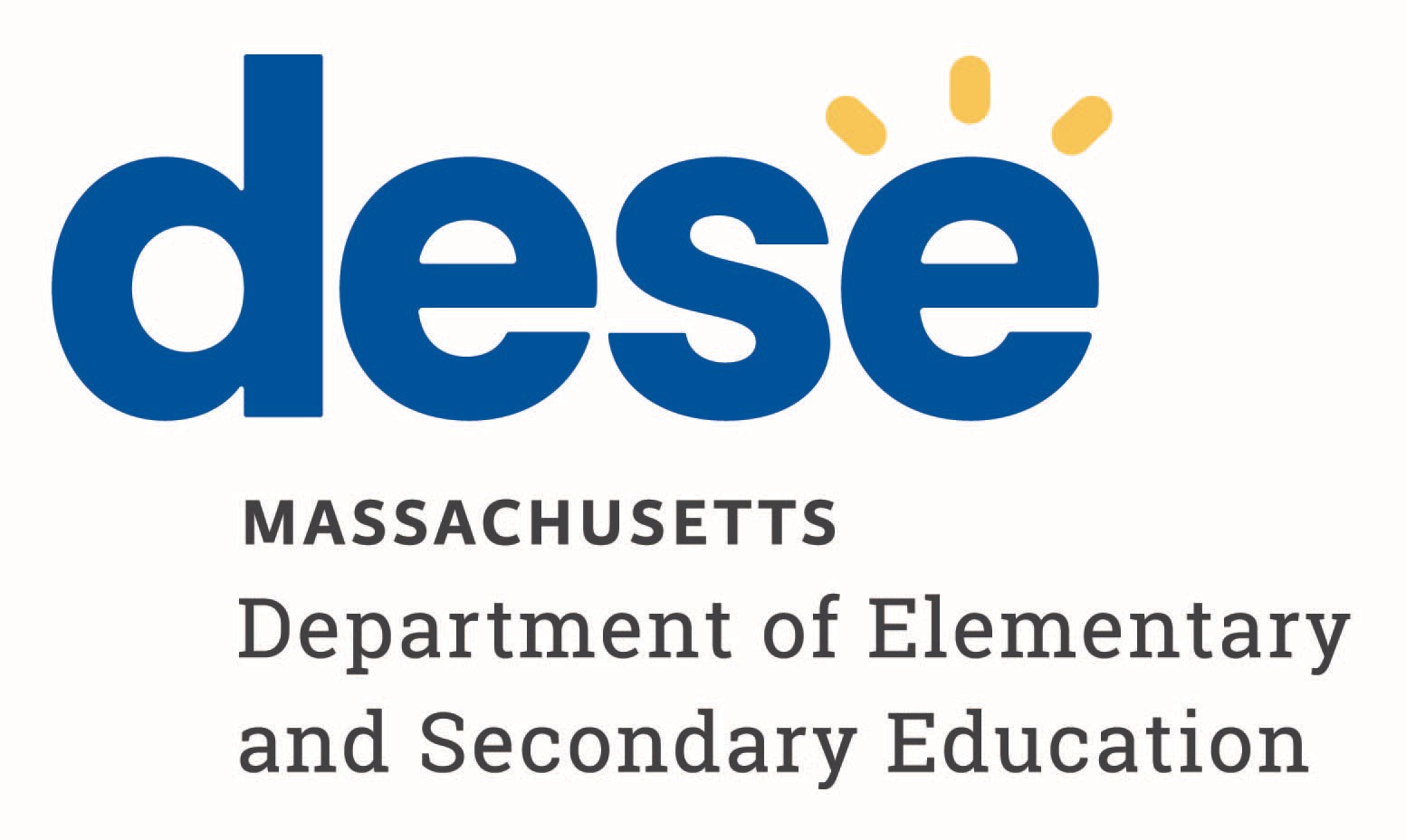 Gifford School, Inc.Gifford Day Program Gifford Summer ProgramMid Cycle Review ReportOnsite Visit: September 19, 2022Final Report Issued: November 01, 2022Department of Elementary and Secondary Education Onsite Team Members: Megan Bowie, ChairpersonKaren Brann, Team Member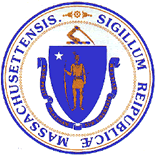 Jeffrey C. RileyCommissioner of Elementary and Secondary Education1. Summary of Compliance Criteria Included In This Report Requiring Corrective Action Plan Development In Response to the Following Mid Cycle Review Report FindingsImplementedThe requirement is totally or substantially metImplemented Response RequiredThe requirement is met, but the Agency is required to provide additional information.Implementation in ProgressThis rating is used for criteria containing new or updated legal requirements and means that the agency has implemented any old requirements contained in the criterion and is training staff or beginning to implement the new requirements in such a way that the onsite team anticipates that the new requirements will be implemented by the end of the school year.Partially ImplementedThe requirement, in one or several important aspects, is not entirely met.Not ImplementedThe requirement is totally or substantially not met.*Criterion was not previously included in the standard review cycle, but was added due to non-compliance identified during the Onsite visit.Policies and ProceduresPolicies and ProceduresPolicies and ProceduresPolicies and ProceduresPolicies and ProceduresPolicies and ProceduresCriteriaImplementedImplemented Response RequiredImplementation In ProgressPartially ImplementedNot Implemented1.2 Program & Student Descriptions, Program CapacityAll3.1(d) Evacuation and Emergency ProceduresAll4.5 Immediate NotificationAll6.1 Daily Instructional Hours/6.4 School Days Per YearAll9.7 TerminationsAll12.1 New Staff Orientation and TrainingAll12.2 In-Service Training Plan and CalendarAllStaffStaffStaffStaffStaffStaffCriteriaImplementedImplemented Response RequiredImplementation In ProgressPartially ImplementedNot Implemented11.3 Educational Administrator QualificationsAll11.4 Teachers(Special Education Teachers and General Education Teachers)All11.5 Related Services StaffAll11.6 Staff RosterAll11.10 Supervision of Direct Care Day and Residential StaffAllStudentStudentStudentStudentStudentStudentCriteriaImplementedImplemented Response RequiredImplementation In ProgressPartially ImplementedNot Implemented5.2(a) ContractsAll8.5 Current IEP & Student RosterAllBuildings/FacilitiesBuildings/FacilitiesBuildings/FacilitiesBuildings/FacilitiesBuildings/FacilitiesBuildings/FacilitiesCriteriaImplementedImplemented Response RequiredImplementation In ProgressPartially ImplementedNot Implemented2.2 Approvals, Licenses, Certificates of InspectionAll